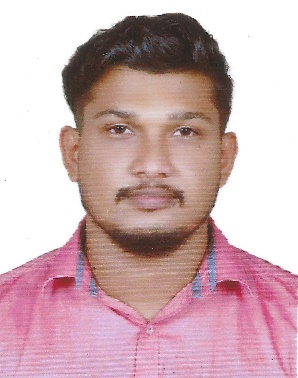 SAJIN Email: sajin.381834@2freemail.com CAREER OBJECTIVE                                                               To expertise in the field of Mechanical engineering to achieve excellence in this sector. A career which can sharpen my current skills & knowledge where I can have good scope for learning and implementing new technologies.                 ACADEMIC PROFILE:M-Tech in Advanced Manufacturing and Mechanical System Design (2015 - 2017) from Gov. College of Engineering Kannur, Kannur, Kerala. KTU (8.43 CGPA)B-Tech in Mechanical Engineering (2011-2015) from College of engineering Thalasseri, Kannur, Kerala, CUSAT (69.57%)12th from Seethi Sahib Higher Secondary School, Taliparamba, Kannur, 2011, (93.75%)10th from Tagore Vidyanikethan Govt. HSS, Taliparamba, Kannur, 2009, (95%)WORK EXPERIENCE:Asst. Professor at College of Engineering Thalasseri, Kannur, Kerala (29th August 2017 – 13th April 2018)ACADEMIC PROJECTSM-Tech:Finite Element Modelling of Quenching Residual Stress and Residual Stress Evolution During Hole Drilling. Re-distribution of residual stresses during machining can cause geometrical distortion and result in rejection during inspection. In this work, FEM was used to estimate the residual stress generated in a rectangular block during quenching and then the re-distribution of residual stress during hole drilling operation. An experiment was also proposed to validate the FEM results.B-Tech: Design of Shell and Tube heat exchanger for refinery applications. Designed a heat exchanger which can be used in refineries. With improved heat transfer efficiency and lower pressure drop. The higher efficiency was obtained by replacing ordinary baffles by helical baffles.SOFTWARE SKILLS:AUTO CADABAQUSANSYSPERSONAL STRENGTHTakes initiative and works in independently or a part of groupAbility to learn and adapt.Innovative, Hardworking, Ability to analyze problem/issues.PERSONAL DETAILS: Date of Birth                  	:    	23-08-1993Nationality    	:    	IndianSex                      	:    	MaleMarital Status             	:    	SingleLanguages Known           	:    	English, Malayalam & HindiHobby                            	:    	Swimming, readingDECLARATIONI hereby state that all details furnished above are true to the best of my knowledge and understanding.